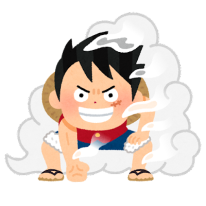 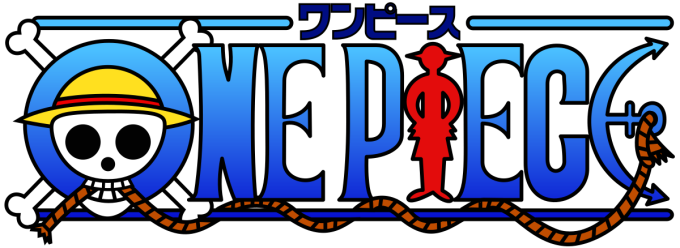 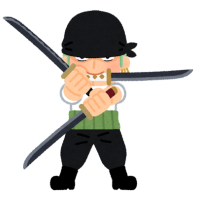 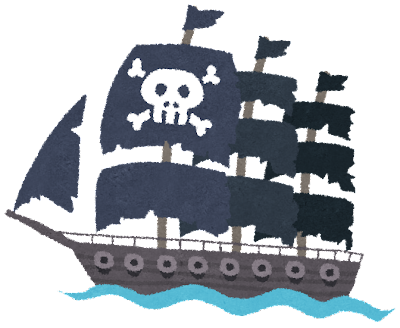 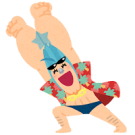 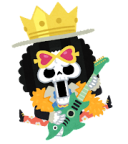 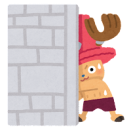 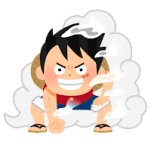 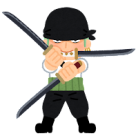 -----------------------------------------------------------------------------------------------------------------------------------------------------A) Does Zoro want…B) Does Luffy want…C) Does Chopper want…D) Does Brook want…E) Does Franky want…1) … to visit New York?2) … to eat pizza?3) … to play the guitar?4) … to swim in the sea?5) … to read a map?Yes, he wants to ___. Yes, he wants to ___. Yes, he wants to ___. No, he doesn’t want to ___.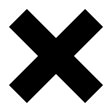 No, he doesn’t want to ___.No, he doesn’t want to ___.A) Does Zoro want…B) Does Luffy want…C) Does Chopper want…D) Does Brook want…E) Does Franky want…1) … to visit New York?2) … to eat pizza?3) … to play basketball?4) … to swim in the sea?5) … to read a map?